CME Evaluation:  Lecture-Learner Programs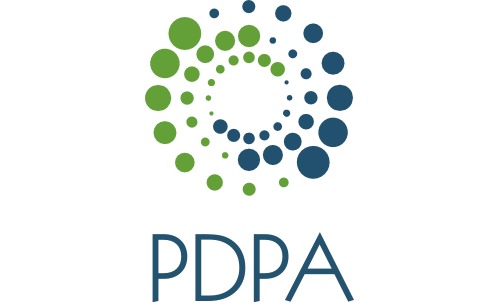 Sections 1-3 to be completed by CME chair.Section 4 to be completed by each participant.1) Program Information Name of Program: __________________________________________________________________________________ Date: _____________________________________ 	Time: _________________
Location: ________________________________  	Length of presentation:  1 hour2) Grantor Information Name of corporation:  	Pennsylvania Dermatology Physician Assistants3) Speaker Information Name: _________________________________________________________________________________________4a) Objectivity (NOTE:  If NOT industry sponsored, please skip section 4a and indicate here by circling N/A and proceed to section 4b 		 					Yes 			    	No Are you aware of drugs/ products related to topic that are produced by the grantor? 		5 	4 	3	2	1 Did speaker present a balanced view of therapeutic options? 				5 	4 	3	2	1 Did you detect bias in favor of the products produced by the grantor? 				5 	4 	3	2	1 Were brand name(s) mentioned during presentation? 					Yes 		No If yes, which ones? _________________________________________________________________________________Did the speaker discuss unlabeled uses of any products? 						Yes 		No If so, was it disclosed that they were unlabeled uses? 					Yes 		No Were relationships between grantor and speaker (e.g., payment of honorarium) announced prior to presentation? 			Yes 		No 4b) Objectivity Please rate the following: 				Outstanding			Poor Program content. 				5 	4 	3	2	1 Relevancy of content to your practice.	 	5	4 	3	2	1 Were explicit learning objectives stated? 	5 	4 	3	2	1 Were learning objectives met? 		5 	4 	3	2	1 Please rate the program overall. 		5 	4 	3	2	1 As a result of this program, will you alter your practice? 	  Yes 	   No 	Maybe Comments: